      ANEXO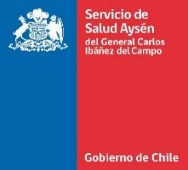 CARTA DE APELACIÓN A PUNTAJEPROCESO DE RECLUTAMIENTO Y SELECCIÓN …………………………………………………………..Junto con saludar, me dirijo a Ud. para solicitar tenga a bien acoger mi apelación al puntaje del Proceso de Reclutamiento y Selección, publicado el día ………………………., en el(los) siguiente(s) etapas: ETAPA…………………………Puntos Preliminar……………………. / Puntos Esperados…………………..				Argumentación de Apelación: “…………………………………………………………………………………………………………………………………………………………………………………………………………………………………………………………………………………………………………………………………………………………………………………………………………………………………………………………………………………………………………………………………………………………………………………………………………………………………………………………………………………………………………………………………………………………”.	Con lo anterior espero subir de: ……... a:  ………….. Puntos en esta etapaA:DE:CÓDIGO DE POSTULACIÓN:FechaNombre y Firma  Postulante”